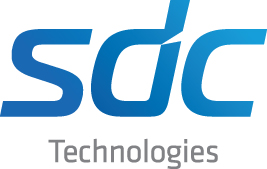 SUBJECT ACCESS REQUEST (FORM)Please complete the following form and return it to GDPR@sdctech.com. A) Data Subject DetailsIf the person requesting the information is NOT the data subject, complete the below:TitleB) DeclarationI hereby request that SDC TECHNOLOGIES provide me with the information about the data subject above.Name  ………………………………………………… Signature:  ………………………………………………… Date:                   …………………………………………………TitleSurnameFirst Name(s)Work AddressTelephone (Work)Telephone (Mobile)Email addressDetails of identification provided to confirm name of data subject in questionDetails of data requestedAre you acting on behalf of the data subject with their written consent or in another legal authority?YesNoIf ‘Yes’ please state your relationship with the data subject(e.g. parent, employer or solicitor)Has proof been provided to confirm you are legally authorized to obtain the information?YesNoSurnameFirst Name(s)Work AddressTelephone (Work)Telephone (Mobile)Email address